Colegio Mercedes Marín del Solar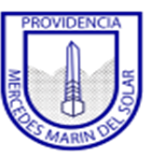 Profesora: María Angélica MirandaNivel: 3 Básico Asignatura: Matemática PAUTA DE AUTOEVALUACIÓN Lee atentamente la pauta de auto evaluación y pinta el del color con el que te sientas más identificado al realizar las actividades de artes visuales.	PreguntaIndicadoresLo logré plenamente.Lo logré medianamente.Se me hizo muy difícil.1Realice las actividades sugeridas.2Pedí ayuda cuando la necesité. 3Desarrolle las actividades del “texto grande” (texto del estudiante).4Desarrolle las actividades del cuadernillo de ejercicios.